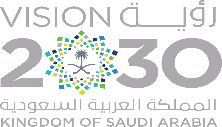 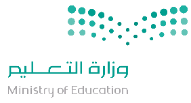 General Questions1. Match "A" with "B":Reading short sentences  . Read and put (    ) or (  X  )2 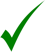 1. It's a wallet.                             [      ]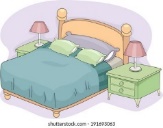 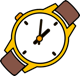 2. This is my bedroom.                   [      ]3. Circle the odd word.1. fox – cut - box – hot 2. sun - fun – run – ox3. pen – cat – pencil - paper4. cow - wallet – watch Controlled writing4. Do as shown between brackets.	Grammar 5. Choose the correct answer.1. what is [ this – these – those ]?2. They [ is  - are – am] watches.3. It's [ a  - an – it ] wallet.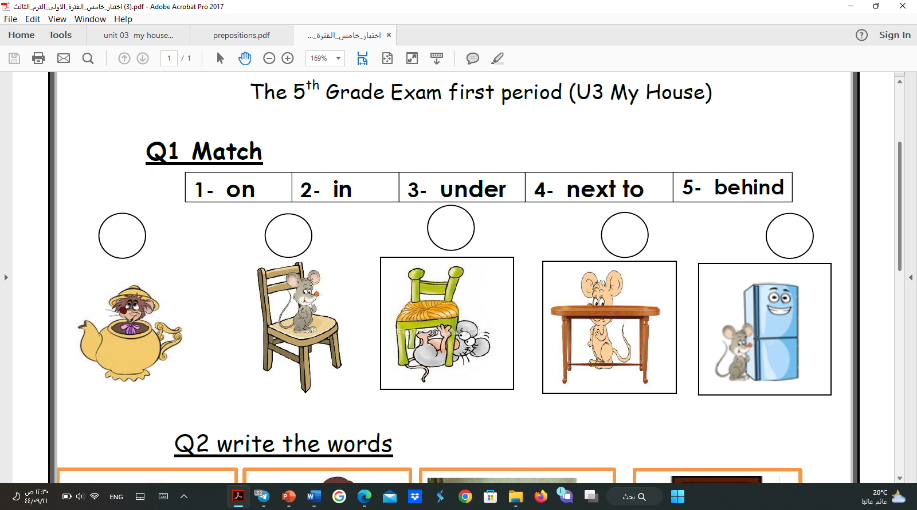 4. The mouse is [ on – in – under ] the chair.  Vocabulary  6. Choose the correct answer.Orthography (spelling)  7. Fill in the missing letters with: [ sp – fr – sm – ou ]"A""B" "B" 1. would you like to come in? f-u-n2. Where's Hashim? Sure, here you go.3. how do you spell fun?He's in the living room.4 Can I have some candy? Yes, please.________________________________________________________________________ 1. my – is – This – house. (Rearrange ) snakefoxox 2-This is an __________ ( choose )             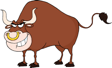 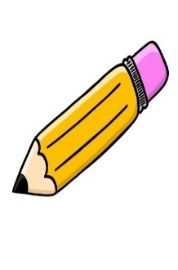 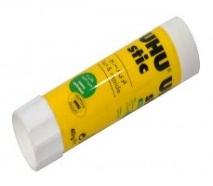 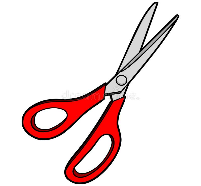 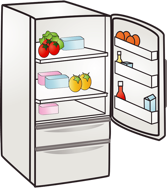 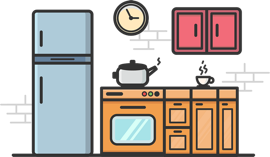 pengluepenfridgebedroompencileraserscissorstablekitchen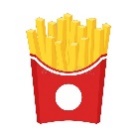 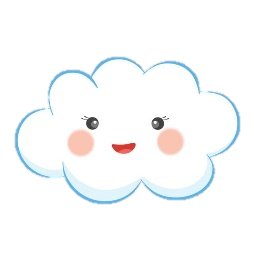 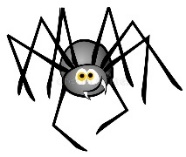 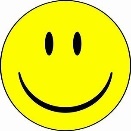 _ _ iescl_ _ d_ _ ider_ _ ile